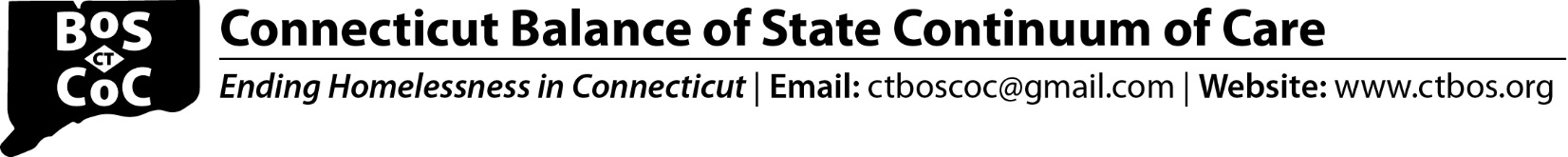 CT BOS Steering Committee Meeting Minutes		12/21/18 - 10am-10:30amIntroductions and Announcements Welcome and Introductions Review 11/16/18 SC minutes - approved  Announcements - none HIC/PIT Updates   PIT MethodologyCCEH presented the final 2019 PIT methodology that was sent out to the Steering Committee earlier this month.Motion: To approve the 2019 Point-in-time Methodology. Motion passes unanimously.HIC/PIT Updates Some Regional Coordinators have not been responsive and/or are not meeting deadlines.  It was noted that it is critical that Regional Coordinators be responsive to CCEH and communicate with the providers in their regions.Point-in-time count is scheduled for 1/22/19.CT BOS Renewal Evaluation UpdatesProcess & Timeline The APR/CSV files from CCEH received the week of 12/3 are being scored by HI.  Agencies will get renewal evaluation reports in Jan and have the ability to correct their data.The point distribution for the renewal evaluation scoring was distributed.Standing Items CAN Leadership and Coordinated Entry UpdatesGroup is looking at outreach needs of each of the CANs and are working to ensure that all CANs have sufficient coverage. Reallocation PlanningIt was noted that it is important that the BOS CoC not continue to return money to HUD.  If projects are not fully spending, CT BOS reserves the right to reduce project budgets permanently. Projects with spending below the renewal evaluation threshold in each of the past three completed grant years are getting letters and a written response will be required.DOH Updates Mainsteream vouchers for people experiencing chronic homelessness have been matched and households will be housed shortly.Federal Funding Workgroup UpdatesThis group has not met since the last Steering Committee meeting.  This group coordinates with ODFC to ensure that both CoCs in the state are on the same page.  Group has been discussing the service funding cap for CoC funded projects.  Updates from Opening Doors Fairfield CountyThe group has been coordinating a work plan with Home Togther to end homelessness.  RRH Work Group updateThe RRH group has been working for a year.  The group is seeking comments on the attached proposed standards.  The group is working to create more standardization on amount and length of assistance.  Proposed tatewide standards will be reviewed by CAN Leadership and the Progressive Engagement Work Group.  HUD requires the CoC to have RRH standards and the goal is to ensure equity for clients and transparency in RRH.f/u: Input on RRH Proposed Standards is encouraged; feedback should be sent to ctboscoc@gmail.comUpdates from Progressive Engagement Work GroupThe group just met on 12/17/18 and members had comments and feedback on RRH Proposed Standards.  In addition, the Progressive Engagement group continues to collect feedback on the Progressive Engagement Plan. f/u: Input on Progressive Engagement Plan should be provided to Alice Minervino, Alice.Minervino@ct.gov  or Alison Cunningham acunningham@columbushouse.org no later than 1/4/19.Collaborative for Racial Equity - tabledOther items/issues - noneNext Meeting DatesJanuary 18, 2019, 11am-1pm – CT State Library - 786 South Main St. MiddletownFebruary 15, 2019 – Location TBD March 15, 2019 – Location TBDCT BOS Semi-Annual Meeting Minutes – see power point 12/21/201810:30am – 12:00 pmWelcome and Introductions  CoC Overview CoC Updates -  these topics were discussed and information provided as detailed in the presentation:http://www.ctbos.org/wp-content/uploads/2019/01/Semi-annual-Meeting-presentation-12.21.18.pdfOverview of homeless trends in BOS CoC  CT CAN data live website demo:  https://ctcandata.org Funding Summary  BOS Accomplishments BOS Policy Updates  HUD Policy Priorities2019 Plans NOFA Feedback  - tabled*Educational Rights under McKinney Vento Presentation – tabledUpdates/Announcements/Next Steps – tabledHUD Youth Homelessness Demonstration Project  Reaching Home CAN Leadership Committee  - see SC minutes RRH Work group  - see SC minutes Feedback, Q&A and Closing  - tabled Helpful Resources and Upcoming Events  - tabled*MCC lost power and meeting ended early, tabled topics will be discussed at the next SC meetingBackground on CT BOSThe CT BOS CoC is responsible for overseeing approximately $35 million in annual funding from the Department of Housing and Urban Development (HUD) for over 100 projects serving homeless people.  CT BOS is comprised of representatives from organizations that fund or provide services to homeless people or otherwise represent the interests of the people who have experienced homelessness.  The following localities throughout the state participate in the CoC: all of the cities and towns in the counties of Hartford, Litchfield, New Haven, New London, Windham, Tolland, Middlesex and the City of Danbury*.  *The City of Danbury will be joining the ODFC CoC over the course of the next year.  